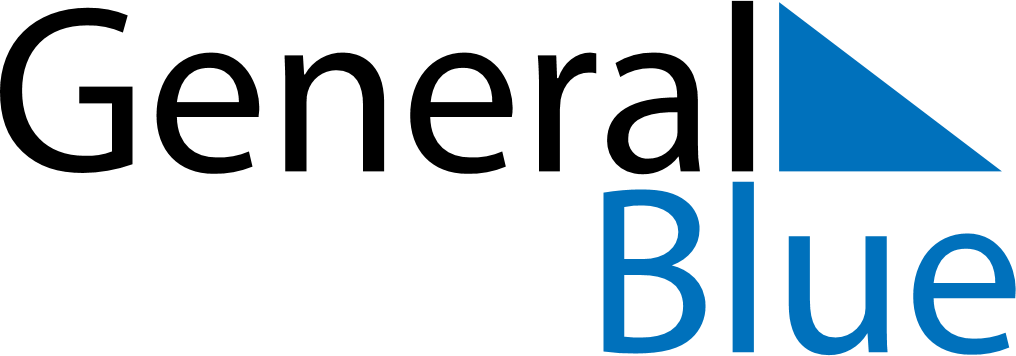 February 2020February 2020February 2020KosovoKosovoMONTUEWEDTHUFRISATSUN1234567891011121314151617181920212223Independence Day242526272829